ПОЛОЖЕНИЕ о проведении районной военно-патриотической игры «Зарница-2023»1. Общие положения1.1. Настоящее Положение определяет порядок проведения районной военно-патриотической игры «Зарница-2023» (далее - Игра). 1.2. Игра проводится в соответствии с утвержденным муниципальным заданием МАУ ДО ДДТ «Галактика» на 2023 год. 1.3. Организатор Игры: муниципальное автономное учреждение дополнительного образования Сладковского муниципального района Дом детского творчества «Галактика» (далее – Учреждение). 1.4. Организатор Игры оставляет за собой право вносить изменения и дополнения в настоящее Положение. 2. Цели и задачи Конкурса2.1. Цель Игры: гражданское и патриотическое воспитание детей и подростков посредством вовлечения их в военно-патриотическую игру «Зарница-2023». Задачи Игры: - воспитывать у детей и подростков чувство патриотизма, товарищества, ответственности; психологическая подготовка к преодолению трудностей; - развивать различные формы спортивно-оздоровительной работы, которые являются массовым, доступным и популярным;- совершенствовать работу по патриотическому воспитанию, гражданскому становлению детей и подростков;- формировать всесторонне гармонично развитую личность. 3. Сроки и место проведения Игры3.1. Игра проводится 18.02.2023 в 10.00 часов по адресу: с. Сладково (лыжная база).3.2. Заявки (Приложение 1) высылаются в Учреждение на электронную почту: galakticka.dom@yandex.ru до 13.02.2023 (включительно). 4. Участники Игры4.1. В Игре принимают участие обучающиеся образовательных учреждений, проживающие на территории Сладковского муниципального района, в возрасте от 11 до 17 лет, которые не имеют противопоказания к занятиям физической культурой.4.2. Для участия в Игре формируется отряд из 7 человек: 4 мальчика, 2 девочки и 1 руководитель (старше 18 лет), который является членом отряда, но не может быть командиром. Присутствие руководителя, при прохождении участниками всех этапов Игры, обязательно. Руководитель этапы игры не проходит.4.3. Обязательное условие: каждый отряд имеет свою эмблему на шевронах, которые прикреплены к верхней одежде; форма одежды соответствует погодным условиям. 5. Содержание и порядок проведения Игры5.1. Обязательная программа состоит из этапов Игры (Приложение 2).5.2. Для участия отряду нужно подготовить название, девиз и песню (1 куплет и припев). Командир отряда должен уметь отдавать рапорт главному судье Игры, подавать команды.6. Порядок определения победителей Игры и их награждение6.1. Победитель и призеры Игры определяются по наибольшему количеству набранных балов. 6.2. Отряд победитель награждается дипломом и кубком, призёры Игры награждаются дипломами. 6.3. Каждой команде Игры вручается сертификат участника.7. Контактная информация7.1. Ответственный за проведение Игры: педагог-организатор МАУ ДО ДДТ «Галактика» Петелина Анна Андреевна. Адрес: 627610, с. Сладково, ул. Гурьева, д. 89, тел.: 23-2-44, электронная почта: galakticka.dom@yandex.ruПриложение 1Заявка на участие в районной военно-патриотической игре«Зарница-2023»Наименование ОУ___________________________________________ФИО руководителя отряда____________________________________Номер телефона руководителя отряда__________________________Руководитель ОУ:_____________/___________________/Приложение 2Обязательная программа районной военно-патриотической игры«Зарница-2023»1 ЭТАП: «Смотр строя и песни». Командир сдает рапорт начальнику штаба местного отделения ВВПОД «ЮНАРМИЯ» Сладковского муниципального района (далее – Главный судья): Командир строевым шагом выходит к середине строя, поворачивается лицом к отряду и подает команды: Отряд равняйсь, смирно! Равнение на середину! (командир поворачивается и идет к Главному судье)Прикладывает руку к головному убору и докладывает: «Товарищ Главный судья, отряд (название произносится всем отрядом хором) - к участию в военно-патриотической игре «Зарница-2023» построен»Наш девиз:………………… (отряд произносит девиз хором)Командир отряда……..Затем становится слева на шаг от Главного судьи. Не отпуская руку от головного убора (шаг правой ногой вправо, левой вперед, поворот кругом через левое плечо)Судья: Здравствуйте, товарищи участники Игры!Отряд: Здравия желаем, товарищ судьяСудья: Поздравляем Вас с военной-патриотической игрой «Зарница»Отряд: УРА! УРА! УРА!Судья: ВольноКомандир отпускает руку от головного убора, подходит строевым шагом к отряду и подает команды. Весь отряд под руководством командира представляет произвольную композицию из элементов строевой подготовки. Выполнение команд этапа «Строевая подготовка»:Строевая стойка;Команды «становись», «равняйсь», «смирно»;Перестроение в две, три шеренги;Выход из строя, постановка в строй;Повороты на местеКомандир: На месте шагом марш! Песню запевай! Отряд поёт песню 1 куплет и припев.Командир (с места): Товарищ Главный судья, отряд…….. своё выступление закончил.Оценивание этапа: по 10-ти бальной системеВнешний вид участников;Дисциплина;Наличие эмблемы у каждого участника;Наличие девиза;Действия отряда при выполнении перестроения;Доклад командира;Действия отряда при марше, исполнение песни (куплет+ припев).2 ЭТАП: «Паутина». Задача преодолеть забор из веревки. Выполняют все участники отряда, соблюдая очередность. Оценивание: по времени выполнения. Оценивание этапа: по 5-ти бальной системедо 1 минуты – 5 балловдо 2 минут – 4 балла до 3 минут – 3 балладо 4 минут – 2 балласвыше 4 минут – 1 балл3 ЭТАП: «Метание гранаты в цель». Для игры используются учебные гранаты и «танки» (автомобильные покрышки). Каждый участник отряда метает по одной гранате в «танк», так чтобы попасть внутрь покрышки.Оценивание: количество метких попаданийОценивание этапа: по 5-ти бальной системе4 ЭТАП: «Вынос раненого». На поле отмечается флажками стартовая линия, в 10 м. от нее - финиш. Отряд разбивается на две группы по три человека, выбирают «пострадавших». По сигналу 2 «санитара» стараются перебинтовать голову «раненых» и вынести их с поля боя, соблюдая очередность.Оценивание этапа: по 5-ти бальной системеОценивание: по времени выполнения и качеству бинтования раненогодо 5 минут – 5 баллов6 минут – 4 балла 7 минут – 3 балла8 минут – 2 балласвыше 8 мнут – 1 баллза правильное бинтование отряду начисляется за каждого раненного по 1 баллу.5 ЭТАП: «Знаток».шифровка - задача отряда – из двух предложенных им слов составить пароль – слово военной тематики. При этом обязательно использовать все буквы. По истечении 3 минут отряд не подобравший пароль не получает балл.Войсковые звания – команде раздаются листки с изображениями пагон и карандаши. Участники должны за 3 минуты соотнести название званий и пагоны стрелками.Оценивание: за каждый правильный ответ отряд получет по баллу
  Рядовой 
Солдат (стрелок, водитель, номер орудийного расчета, механик- водитель, сапер, разведчик, радист и т.п.) 
  Ефрейтор 
Штатных ефрейторских должностей нет. Звание присваивается солдатам, имеющим высокую квалификацию. 
  Младший сержант 
  Сержант 
Командир отделения, экипажа, расчета, танка, орудия 
  Старший сержант 
Заместитель командира взвода 
  Старшина 
Старшина роты 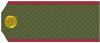 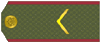 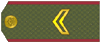 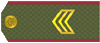 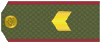 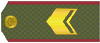 6 ЭТАП: «Сигнал бедствие «Земля - Воздух». Судья показывает по очередно 5 карточек с графическим изображением сигнала. Задача командира на расстоянии 5 метров от отряда жестами показать сигнал, который должны распознать и назвать участники отряда. Оценивание: за каждый правильный ответ отряд получет по баллуКодовая система сигналов бедствия «Земля-Воздух»Жесты следует выполнять четко и подчеркнуто выразительно. Взмахи для большей выразительности следует проводить кусками ткани или одеждой.7 ЭТАП: «Узлы». От команды участвуют три человека, каждый из них вяжет по одному узлу по жребию. Оценивается знание следующих узлов:«БУЛИНЬ»«АКАДЕМИЧЕСКИЙ»«ВСТРЕЧНЫЙ»Каждый правильно завязанный узел оценивается в 3 балла. Результат – сумма, набранная всеми участниками команды.8 ЭТАП: «Лыжники». Эстафета. Каждому участнику нужно преодолеть участок трассы на охотничьих лыжах, передавая эстафету.Оценивание этапа: по 5-ти бальной системеОценивание: по времени выполнениядо 5 минут – 5 баллов6 минут – 4 балла 7 минут – 3 балла8 минут – 2 балласвыше 8 мнут – 1 балл9 ЭТАП: «Снайпер». Каждый член отряда должен совершить по одному  броску дротиком в мишень.Оценивание: суммируются набитые очки в дартсе.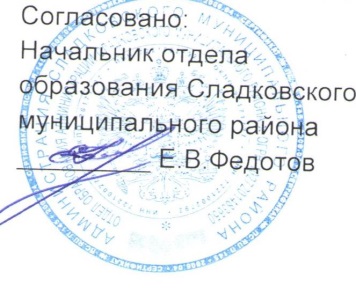 № п/пФИ обучающегосяВозрастКомандир отрядаКомандир отрядаКомандир отрядаСостав отрядаСостав отрядаСостав отрядаСигналы, выкладываемые на землеСигналы, передаваемые жестамиСигналы, передаваемые жестамиНужен врач, есть пострадавшие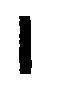 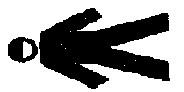 Лежащая фигура человека лицом вверхНужны медикаменты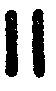 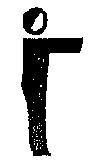 Стоящая в полный рост фигура, одна из рук на уровне плеча вытянута впередНужны продукты и вода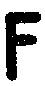 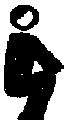 Сидящая на корточках фигураНужны компас и карта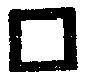 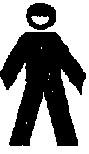 Стоящая в полный рост фигура, руки опущены вниз вдоль телаСледую в этом направлении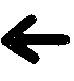 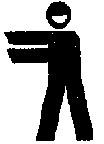 Стоящая в полный рост фигура, руки вытянуты вперед на уровне плеч в направлении движенияУкажите направление следования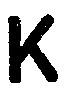 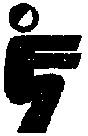 Сидящая на корточках фигура, с вытянутыми вперед руками на уровне плечЗдесь возможна посадка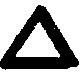 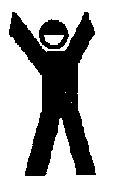 Стоящая в полный рост фигура, обе руки подняты вверх и немного разведены в стороны.Нет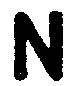 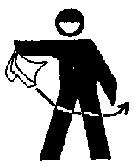 Стоящая в полный рост фигура, одной рукой делает махи поперек тела на уровне колен.Да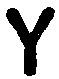 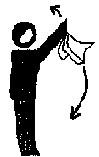 Стоящая в полный рост фигура, одной рукой делает махи вдоль тела над головой до колена